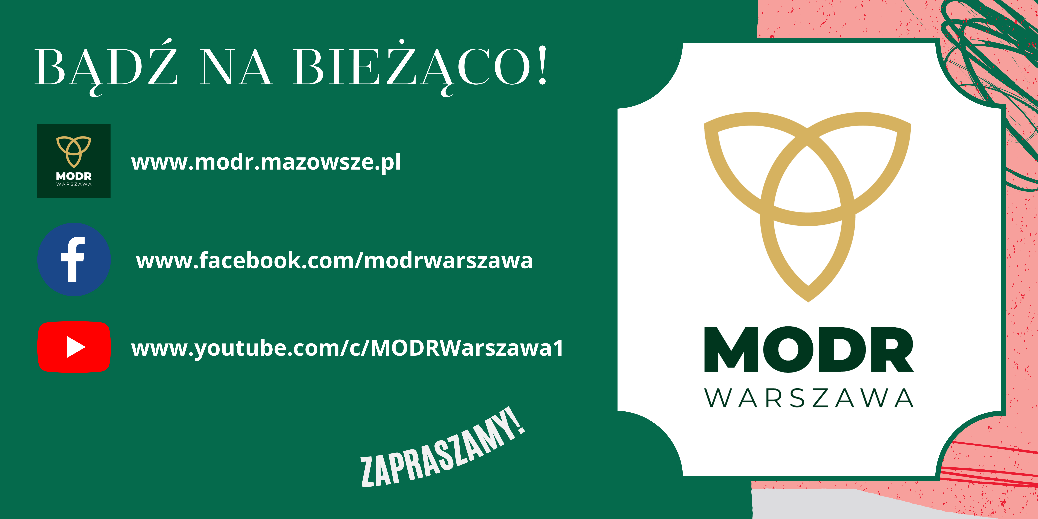 Program szkolenia Interwencje rolno-środowiskowo-klimatyczne w WPR 2023-2027OSP Wola Kiełpińska Szadki 6,
 05-140 Serock24.05.2023godz. rozpoczęcia 10.00Wykładowcy:  Justyna Seroka MODR Warszawa 		  Magdalena Wyrzykowska ARiMRZakres tematyczny: 
1. Zasady wypełniania wniosku.
2. Zmiany i warunki płatności rolno-środowiskowo klimatycznych na lata 2023-2027
3. Najczęściej popełniane błędy.4. Pytania i odpowiedzi.